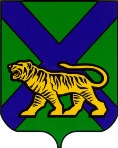 ТЕРРИТОРИАЛЬНАЯ ИЗБИРАТЕЛЬНАЯ КОМИССИЯ
ГОРОДА УССУРИЙСКАРЕШЕНИЕг. УссурийскО внесении изменений и дополнений в решение территориальной избирательной комиссии города Уссурийска от 18 июня 2019 года № 157/1058«О Перечне и формах документов, представляемых кандидатами и избирательными объединениями в избирательные комиссии при проведении выборов депутатов Думы Уссурийского городского округа, назначенных на 8 сентября 2019 года»В связи с обнаружением технической ошибки, территориальная избирательная комиссия города Уссурийска РЕШИЛА:Внести изменения в решение территориальной избирательной комиссии города Уссурийска от 18 июня 2019 года № 157/1058 «О Перечне и формах документов, представляемых кандидатами и  избирательными объединениями  в избирательные комиссии при  проведении выборов депутатов Думы Уссурийского городского округа, назначенных на 8 сентября 2019 года» изложив приложение № 14  Перечня документов, представляемых кандидатами и  избирательными объединениями  в избирательные комиссии при  проведении выборов депутатов Думы Уссурийского городского округа, назначенных на 8 сентября 2019 года в следующей редакции: «Приложение № 14к Перечню документов, представляемых кандидатами иизбирательными объединениями визбирательные комиссии при проведении выборов депутатов Думы Уссурийского городского округа,назначенных на 8 сентября 2019 годаСПИСОКуполномоченных представителей ______________________________________________________________________________,(наименование избирательного объединения) выдвинувшего кандидата (-ов) в депутаты Думы Уссурийского городского округа на выборах, назначенных на 8 сентября 2019 года:Подписывается уполномоченным лицом (лицами) в соответствии с документами политической партии.»Внести изменения в реквизит «расшифровка подписи» приложения №№ 1,2  Перечня документов, представляемых кандидатами и  избирательными объединениями  в избирательные комиссии при  проведении выборов депутатов Думы Уссурийского городского округа, назначенных на 8 сентября 2019 года изложив в следующей редакции: «фамилия, имя, отчество» Разместить настоящее решение на официальном сайте администрации Уссурийского городского округа в разделе «Территориальная избирательная комиссия города Уссурийска» в информационно-телекоммуникационной сети «Интернет».Председатель комиссии						   О.М. МихайловаСекретарь комиссии							           Н.М. Божко27 июня 2019 года                   № 160/1077№ п/пФамилия, имя, отчествоДата рожденияСерия и номер паспорта или документа, заменяющего паспорт гражданина,
и дата его выдачиОсновное место работы или службы, занимаемая должность
(в случае отсутствия основного места работы или службы - род занятий)Адрес места жительстваКонтактный телефон ___________________________(подпись) _____________(инициалы, фамилия)